Publicado en Madrid el 20/05/2020 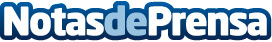 Un buen restaurante italiano necesita unos ingredientes especiales, según Il Cratere del GustoRisotto, spaghetti, lasagna, pizza, cannelloni, capresse, ravioli... La comida italiana es sin duda una de las más apreciadas del mundo. Y tampoco es de extrañar el hecho de que uno de los sectores que más éxito tiene en el mundo de la restauración son las franquicias de restaurantes italianos. Está más que demostrado que invertir en una franquicia hostelera italiana es una apuesta casi 100% segura y con una alta tasa de rentabilidadDatos de contacto:Il Cratere del Gusto(+34) 915 418 698Nota de prensa publicada en: https://www.notasdeprensa.es/un-buen-restaurante-italiano-necesita-unos Categorias: Franquicias Emprendedores Restauración http://www.notasdeprensa.es